ALLEGATO B - Dichiarazione sostitutiva in merito alla regolarità contributiva (art. 46, comma 1, lettera p) del D.P.R. 445/2000)Al Consiglio dell’Ordine degli Avvocati di Novara     Via Azario 15 Novara		ord.novara@cert.legalmail.itOGGETTO: Manifestazione di interesse con contestuale presentazione di preventivo, finalizzata all’affidamento dell’incarico di consulente in materia di LEGISLAZIONE ANTICORRUZIONE, TRANSIZIONE DIGITALE e ADEMPIMENTI Ag ID / ACN dell’Ordine degli Avvocati di Novara per l’annualità 2024/2025.Il/La sottoscritto/a	nato/a a 	prov. (	) il 	 in qualità di operatore economico avente la veste giuridica di:Professionista lavoratore autonomo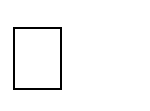 Legale rappresentante della Società/Ditta   						 con sede legale a		prov. (	) Via			n.			 codice fiscale	_ P.IVA 					 e-mail						 pec      					consapevole delle responsabilità penali in caso di dichiarazioni non veritiere (art. 76D.P.R. N. 445/2000)DICHIARAla propria regolarità con gli obblighi contributivi e con gli adempimenti previdenziali e assistenziali previsti per legge.di essere informato, ai fini del GDPR UE 2016/679, che i dati personali raccolti saranno trattati esclusivamente nell’ambito del procedimento di gara ed in caso di aggiudicazione per la stipula e gestione del contratto e di prestare, con la sottoscrizione della presente, il consenso al trattamento dei propri dati.Luogo e data _____________________Il/la candidato/a_________________________________